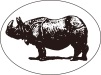 （１） 2024年度以降の変更事項　　移転、共学化、校名変更、学科やコースの改編・新設・募集停止、併設機関（中学、専門学校、大学など）の新設・募集停止などのご予定があれば、変更時期と共にご記入ください。（２） 基本情報　　　別紙「前年度の紹介記事」 左頁Ａ  をご確認ください。（Ａ－ア）校章：□ 訂正なし□ 変更あり → 差替データをschool@shobunsha.co.jpへ送信願います。（Ａ－イ）沿革：□ 訂正なし□ 訂正あり → 別紙を赤字修正願います。（Ａ－ウ）設置学科：□ 訂正なし□ 訂正あり → 別紙を赤字修正願います。（３） 取り組み・施設・制度など　　　別紙「前年度の紹介記事」 左頁B  をご参照ください。（Ｂ－ア）５教科のうち、習熟度別授業を行っている教科をお選びください（学年・コース等問わず）。□ 国語□ 数学□ 英語□ 理科□ 社会□ 上記５教科では行っていない（Ｂ－イ）土曜授業の実施状況をお答えください。コースによって異なる場合は、登校回数が最も多いコースについてとします。□ 毎週実施□ 毎週休校□ 隔週実施□ 月 （　　　　　　　）回実施（Ｂ－ウ）文系・理系に分かれる学年をご記入ください。コースによって異なる場合は、最も早く分かれるコースについてとします。（　　　　　　）年次上記以外：（　　　　　　　　　　　　　　　　　　　 ）コースは （　　　　　　　） 年次（Ｂ－エ）オンライン授業（同時双方向型、オンデマンド型）に対応していますか？ □　対応している□　対応していない	□　現在は対応していないが、導入予定	□　導入の予定はない	□　未定（Ｂ－オ）制服についてお答えください。□ あり□ 標準服□ なし（Ｂ－カ）自習室の有無と、平常時の閉室時間をお答えください。曜日や学年などで異なる場合は、最も遅い時間とします。□ あり →（　　　　　）時（　　　　　）分　　※下校時刻と同じ場合もご記入ください。□ なし（Ｂ－キ）食堂はありますか？　厨房のある施設とし、売店のみ、フリースペースは除きます。□ あり□ なし（Ｂ－ク）給食についてお答えください。□ 全員給食　→　週（　　　　　　　）日□ 希望制□ なし（Ｂ－ケ）プールはありますか？□ あり□ なし（Ｂ－コ）グラウンドはありますか？□ 校舎と同じ敷地内にあり（隣接含む）□ 校舎と離れた敷地にあり　→ ①学校からの交通手段、②所要時間をお答えください。①　□ 徒歩　　　□ バス　　　□ 電車　　　□ 自転車　　　□ その他（　　　　　　　）② 所要時間約（　　　　　　　）分□ なし（Ｂ－サ）アルバイトは認めていますか？　該当するものをお選びください。□ 可　　※届出・審査不要の場合を指します。□ 届け出れば可□ 審査により許可□ 不可（Ｂ－シ）通常登校時刻：（　　　　　　）時（　　　　　　）分　　※季節により異なる場合は夏時間。（Ｂ－ス）部活動後の通常下校時刻：（　　　　　　）時（　　　　　　）分※曜日や学年、部活動等で異なる場合は最も遅い時間。（４） 内部進学生とのクラス編成　　　併設中学校がある場合、該当するものをお選びください。□ 全体が３年間別クラス□ 全体が混合する　→　（　　　　　　　）年次より□ コースなどによって異なる（コース名：　　　　　　　　　　　　　　 ）が（　　　　　）年次より混合 or ３年間別クラス（コース名：　　　　　　　　　　　　　　 ）が（　　　　　）年次より混合 or ３年間別クラス（５） クラブ活動　　今年度の顕著な活動実績を以下にご記入いただくか、資料をご添付ください。□ 以下に記入□ 別紙資料添付□ 特になし（６） 海外研修・留学制度　　海外での語学研修やホームステイ、修学旅行などを行っている場合、以下の項目にお答えください（今年度実施済・実施予定、または来年度実施予定のもの）。実施年度を選び、参加方法は「①全員参加」「②希望制」「③希望者より選抜」いずれかの番号をご記入ください。（７） 指定校推薦　　指定校推薦枠のある大学をチェックし、記載のない大学は下欄にご記入ください。　その他の大学・短大：（８） 高校入試について（a）貴校受験生の併願校についてお答えください。複数コースを設置している場合は、最も定員の多いコースの受験生についてとします。実績の多い学校からご記入ください。（b）スライド制度の有無について該当するものをお選びください。合格発表後のコースアップのためのチャレンジ制度も含みます。□ 制度あり　※一部の入試区分・コースでのみ「あり」の場合も、こちらにチェック。□ 学力面で上位コースへスライド□ 学力面で下位コースへスライド□ 上位・下位どちらへもスライド可□ 状況により決定□ 制度なし（c）帰国生の受け入れについて該当するものをお選びください。□ 国内生と別枠入試を実施□ 国内生と同枠入試で考慮あり（選抜方法、入試問題の記載言語、合否判定など）□ 国内生と同枠入試で考慮なし□ 個別対応（９） 新年度入学生の授業料について　　年間授業料の納入回数についてお答えください。□ 一括または分割（ 　　　　　　　　　　）回□ 一括のみ□ 分割（ 　　　　　　　　　　）回（10） 見学ガイド　　例年、受験生が見学できる公開行事をお教えください。□ 体育祭□ 文化祭□ その他（ 　　　　　　　　　　 　　　　　　　　　　　　　　　　　　　　　　　　　　）ご協力ありがとうございました。アンケートのご回答について、下記編集プロダクションよりお問い合わせさせていただく場合がございます。どうぞ宜しくお願い申し上げます。株式会社キーステージ21　「晶文社・高校受験案内」係〒192-0062　東京都八王子市大横町1−9 Kビル402TEL：042-634-9137　　FAX：042-634-9138E-mail：webinfo@keystage21.co.jp実施年度名称行き先対象（学年・コースなど）対象（学年・コースなど）参加方法’23　or　’24　　 年’23　or　’24　　 年’23　or　’24　　 年’23　or　’24　　 年’23　or　’24　　 年□ 早稲田大□ 慶應大□ 上智大□ 東京理科大□ 学習院大□ 明治大□ 青山学院大□ 立教大□ 中央大□ 法政大□ 日本大□ 東洋大□ 駒澤大□ 専修大□ 大東文化大□ 東海大□ 亜細亜大□ 帝京大□ 國學院大□ 国際基督教大□ 成蹊大□ 成城大□ 明治学院大□ 獨協大□ 神奈川大□ 芝浦工大□ 東京電機大□ 津田塾大□ 東京女子大□ 日本女子大都立・公立私立ご記入者名（ふりがな）部署・役職名FAX番号E-mailアドレスご記入日　　　　　　　年　　　　　月　　　　　日